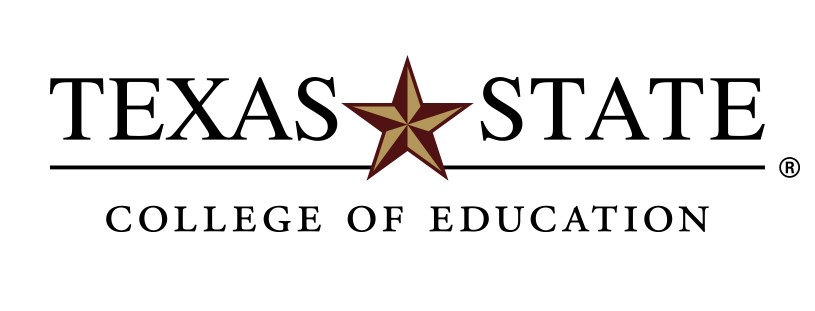 Boilerplate Language for the College of EducationThis language is updated annually. If you have questions or suggested improvements, please contact COE’s Research Coordinator for Proposal Development, mhutchins@txstate.edu.College of Education OverviewTexas State University’s College of Education (COE) is a premier professional school, dedicated to enhancing human potential for all through excellent teaching, cutting-edge research, and community engagement. The College continues the foundational and inspirational work that the University began in 1899 of preparing exceptional teachers for the schools and communities of Texas, while also preparing candidates for a wide range of professional roles in PK-12 schools, higher education, adult learning, and health and wellness fields. COE offers undergraduate, master’s, and doctoral programs through its three departments, two college-level centers, and educator preparation office. These programs are supported by over 170 full-time faculty and 45 full-time staff. The College offers four doctoral degrees: Ph.D. in Adult, Professional, and Community Education; Ph.D. in School Improvement; and the first Ph.D. and one of the few Ed.D. degrees in the nation in Developmental Education.In 2011, Texas State University was designated as a Hispanic-Serving Institute (HSI) by the U.S. Department of Education. The College of Education reflects the ethnic diversity of the Texas community, 40% of students enrolled in the College identify as Hispanic/Latinx, 43% White/ non-Hispanic, 12% Black, and 2% Asian.Enrollment(accessed 202106)https://www.ir.txstate.edu/student/Public-Student-Reports/Enrollment-by-Program.htmlhttps://www.ir.txstate.edu/student/Public-Student-Reports/Degrees-Awarded-By-Level.htmlhttps://www.ir.txstate.edu/student/Public-Student-Reports/Enrollment-by-Demographics.htmlCollege of Education Research OfficeThe College of Education Research Office (COERO) increases research capacity by supporting faculty through proposal development, post-award administration, and publication processes. Through relevant and rigorous research, College of Education faculty contribute to Texas State's designation as an emerging research university and places the College at the forefront of local, state, and national discussions regarding research-based policies, programs, and practices. Current research in the College is as broad as the program offerings and faculty interests, and addresses enhancing teaching and learning in bilingual literacy; social emotional well-being; first responder stress; concussions; mental health; educational equity; science, technology, engineering, and math (STEM); postsecondary persistence and success; play and animal-assisted therapy; student behavior and school safety; and muscle functioning.Texas State University managed over $42 million in externally funded research expenditures in 2020-21. The Office of Research and Sponsored Programs provides administrative support for externally funded grants and ensures compliance and scholarly integrity. Since 2017, the College of Education has received more than $15 million in external funding awards and is experienced in administering large multi-year, multi-million-dollar research projects, including recent grant awards from the Greater Texas Foundation, National Aeronautics and Space Administration, National Science Foundation, United States Department of Education, Texas Higher Education Coordinating Board, Institute of Education Sciences, and Texas Workforce Commission. A college-based pre-award research coordinator supports funding identification and facilitates proposal and budget development. A post-award research coordinator assists with budget set-up and administration and monitoring internal and external grant budgets. Office of Educator PreparationThe Office of Educator Preparation (OEP) supports the Educator Preparation Program (EPP) at Texas State University. Our EPP includes baccalaureate and post-baccalaureate teacher preparation programs that lead to elementary, middle, secondary, and all-level certification in more than 30 disciplines, including bilingual and special education. The Texas State EPP also includes graduate programs that lead to the following professional certificates: Principal as Instructional Leader, School Counselor, Reading Specialist, and Superintendent. These programs are conducted in partnership with more than 100 school districts across Texas. The University is approved by the Texas State Board for Educator Certification and is nationally accredited by the Teacher Education Accreditation Council. Grounded in evidence-based practices closely aligned with the Council for the Accreditation of Educator Preparation’s standards and recommendations, the EPP prepares the highest-quality educators who know and effectively teach their content areas, demonstrate effective leadership in their roles, provide just and equitable educational opportunities for all learners, foster linguistically and culturally sustaining learning environments, and model professional, respectful, and caring behaviors. Department of Curriculum and InstructionThe Department of Curriculum and Instruction (C&I) prepares knowledgeable and effective educators who are responsive to the diverse needs of society. Through school and community partnerships, the department advances research-based inquiry and instructional approaches that influence practice and policy. The C&I department offers doctoral, graduate, and undergraduate degrees that focus on the preparation and development of teachers and teacher leaders. All undergraduate programs in the department lead to initial teaching certification, and the field-based emphasis of these programs has garnered recognition and has led to outstanding collaborative relationships with local school districts. The C&I department offers two doctoral degrees in developmental education: the first-ever Ph.D. and one of the few Ed.D. degrees in the country. Students complete highly personalized, multidisciplinary degree plans with core coursework focused on developmental education theory, research methods, and professional development. With specializations in developmental literacy, developmental mathematics, and learning support, all graduates are equipped to respond to the needs of college students.  Foci include the complexities of motivation, teaching, learning, and assessment in developmental education settings, as well as the political, cultural, and social systems that create inequities in educational settings. By providing its doctoral students with rigorous research, scholarly, and professional experiences in an apprenticeship model, Texas State’s developmental education program aims to affect change in multiple areas related to developmental education and meet the urgent need for advanced practitioners and researchers in a rapidly changing field.Department of Health and Human PerformanceThe Department of Health and Human Performance (HHP) creates and disseminates knowledge promoting evidence-based practice in health promotion, exercise science and recreation professions. The HHP department is a leader in preparing students for careers in athletic training, exercise and sports science, public health, and therapeutic recreation and administration. The ultimate goal of the department is to promote improved human performance and enhance quality of life through teaching, research, service and professional growth and development of its students. HHP faculty are nationally and internationally known for their research in athletic training, exercise science, public health, and recreation. Recent visiting scholars from Brazil, Egypt, South Korea and Spain have collaborated with HHP faculty in a multitude of research projects.  Regionally, HHP is proud to have numerous experiential learning programs in San Marcos and throughout Texas that enable Texas State faculty and students to meet the needs of their communities, while simultaneously gaining valuable learning experiences by working with youth and adults in community agencies, schools, clinics, and businesses. The department also provides a diverse Physical Fitness and Wellness (PFW) courses for Texas State students. Department of Counseling, Leadership, Adult Education and School PsychologyThe Department of Counseling, Leadership, Adult Education and School Psychology (CLAS) provides graduate education that promotes personal, cultural, social, emotional, educational, and economic growth. Faculty and students engage in meaningful teaching, learning, research, and service that lead directly to significant transformational changes in schools, organizations, communities, and institutions locally and globally. The department’s scholars and students actively generate relevant and dynamic research that advances the fields of education, mental health, and higher education. The multidisciplinary and multicultural nature of the department provides opportunities to model collaboration across disciplines, and to learn from one another while remaining respectful of and responsive to individuals and groups from culturally and linguistically diverse backgrounds.Clinic for Autism Research, Evaluation and Support (CARES Clinic)The Clinic for Autism Research, Evaluation, and Support (CARES Clinic) provides assessment, education, and treatment services for people with developmental and/or intellectual disability including individuals with autism spectrum disorder (ASD). The Clinic offers services that are supportive of families and that focus on consistency through training school and agency personnel to apply research-based practices. Services include diagnostic and behavioral assessment, clinic- and home-based educational programs, social skills groups, job-coaching, functional behavior assessments, behavior intervention planning, family guidance, consultations, and play and leisure skills training. The CARES Clinic has been funded by the Texas Department of Assistive and Rehabilitation Services, Organization for Autism Research, Texas Health and Human Service Commission, Texas Education Agency, Texas Department of Family Protective Services, and the Texas Higher Education Coordinating Board to develop and implement evidence-based protocols for children with ASD.LBJ Institute for STEM Education and ResearchThe LBJ Institute for STEM Education and Research unites cross-institutional scholarly efforts towards researching approaches for improving access and opportunity for historically underrepresented populations in science, technology, engineering, and mathematics (STEM) education by facilitating projects that engage multiple audiences at many levels including K-12 students, university students, teachers (current and future) and university professors. Since its founding in 2012, its researchers have been awarded more than $28 million in research funding from agencies such as the National Aeronautics and Space Administration (NASA), the National Science Foundation (NSF), the United States Department of Education, Amazon, and the National Center for Women and Information Technology. This funding enables the participating principal investigators to lead research initiatives that explore interventions in curriculum and pedagogy to transform STEM education while increasing the participation and success of diverse communities of educators and students. The funded interventions include summer engineering camps for children and youth, community building experiences for STEM faculty, innovative STEM education curricula and instructional methods for future teachers, studies on motivation and identity development for educators and learners in the STEM fields, and professional development for teachers and professors. The LBJ Institute for STEM Education and Research engages in scholarly research with corporate, federal, and academic partners on a national and international level.FALL 2020 ENROLLMENTUndergraduateGraduate and
Post-BaccDoctoralCurriculum & Instruction (C&I)1,53130344Counseling, Leadership, Adult Education,and School Psychology (CLAS)NA442137Health & Human Performance (HHP)2,397210NATOTALS3,928955181DEGREES AWARDEDUndergraduateGraduate and
Post-BaccDoctoralAll64029212